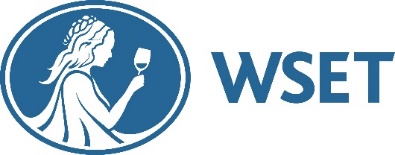 Level 4 DiplomaEnquiry and FeedbackIMportant Notes To Applicants - please read carefullyThis Enquiry and Feedback form enables Diploma candidates to request an enquiry against Level 4 examination results (re-mark) and/or feedback on their scripts.  An enquiry can be requested for all grades awarded; feedback can only be requested for fail grades.Data protection statement: The information supplied on this form and any supporting documentation will be treated as confidential and processed by WSET in accordance with its Data Protection Policy, a copy of which is available on request.WSET will confirm receipt of an Enquiry & Feedback Form to the candidate at the email address provided within 3 working days.Upon receipt of an Enquiry and Feedback Application, a WorldPay payment link will be sent to the e-mail address provided. The application will not be processed until this payment is made. Please see the final page of this document for the prices. Please fully complete this form and return to exams@wsetglobal.com no later than 15 working days after the issue of examination results to the Approved Programme Provider (APP). Applications received outside this timeframe will not be reviewed.All examination scripts that are the subject of an enquiry will be re-marked by a member of the Examinations Panel not involved in the original marking.Where an enquiry results in a change to the original grade WSET will:Refund the enquiry application fee;Amend the examination result accordingly; andIssue a new certificate free of charge (following return of the original certificate if applicable).WSET will aim to issue the enquiry result or enquiry result with feedback to the candidate at the email address provided within 60 working days of receipt of this form.   The candidate’s APP may request a copy of an enquiry result from the Examinations Manager at WSET; any feedback remains confidential to the candidate.Candidates who remain unsatisfied following the re-marking of their examination paper(s) should request an Appeal Against Examination Results application form from their APP or from WSET. This must be received by WSET no later than 10 working days after the issue of the enquiry result to the candidate.Enquiry & feedback form 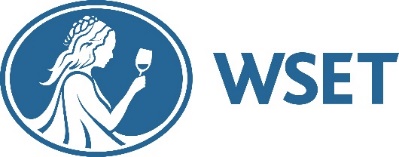 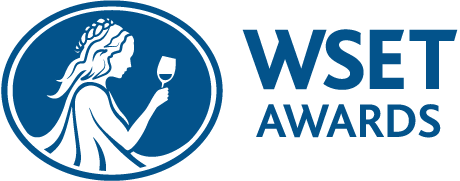 WSET Level 4 DiplomaCandidate DetailsCandidate DetailsCandidate DetailsCandidate DetailsCandidate DetailsCandidate DetailsCandidate DetailsCandidate DetailsCandidate DetailsCandidate DetailsCandidate DetailsCandidate DetailsCandidate DetailsCandidate DetailsCandidate DetailsCandidate DetailsCandidate DetailsCandidate DetailsCandidate DetailsCandidate DetailsCandidate DetailsCandidate DetailsCandidate DetailsCandidate DetailsCandidate DetailsCandidate DetailsCandidate DetailsCandidate DetailsCandidate DetailsCandidate DetailsCandidate DetailsCandidate DetailsCandidate DetailsCandidate DetailsFirst NameInitial(s)Initial(s)Initial(s)Initial(s)SurnameEmail AddressEmail AddressDate of BirthDate of BirthDDMMMMYYYYYYYYYGenderGenderGenderGenderMaleMaleFemaleFemaleFemaleFemaleCandidate No.Candidate No.Unit 3 Reg. Number(if known)Unit 3 Reg. Number(if known)Unit 3 Reg. Number(if known)Unit 3 Reg. Number(if known)Unit 3 Reg. Number(if known)Unit 3 Reg. Number(if known)Unit 3 Reg. Number(if known)Unit 3 Reg. Number(if known)APProved programme provider DetailsAPProved programme provider DetailsAPProved programme provider DetailsAPProved programme provider DetailsAPProved programme provider DetailsAPProved programme provider DetailsAPProved programme provider DetailsAPProved programme provider DetailsAPProved programme provider DetailsAPProved programme provider DetailsAPProved programme provider DetailsAPProved programme provider DetailsAPProved programme provider DetailsAPProved programme provider DetailsAPProved programme provider DetailsAPProved programme provider DetailsAPProved programme provider DetailsAPProved programme provider DetailsAPProved programme provider DetailsAPProved programme provider DetailsAPProved programme provider DetailsAPProved programme provider DetailsAPProved programme provider DetailsAPProved programme provider DetailsAPProved programme provider DetailsAPProved programme provider DetailsAPProved programme provider DetailsAPProved programme provider DetailsAPProved programme provider DetailsAPProved programme provider DetailsAPProved programme provider DetailsAPProved programme provider DetailsAPProved programme provider DetailsAPProved programme provider DetailsName of the APP you studied withName of the APP you studied withName of the APP you studied withName of the APP you studied withName of the APP you studied withName of the APP you studied withName of the APP you studied withName of the APP you studied withName of the APP you studied withAPP NumberAPP NumberAPP NumberAPP NumberExamination DetailsExamination DetailsExamination DetailsExamination DetailsExamination DetailsExamination DetailsExamination DetailsExamination DetailsExamination DetailsExamination DetailsExamination DetailsExamination DetailsExamination DetailsExamination DetailsExamination DetailsExamination DetailsExamination DetailsExamination DetailsExamination DetailsExamination DetailsExamination DetailsExamination DetailsExamination DetailsExamination DetailsExamination DetailsExamination DetailsExamination DetailsExamination DetailsExamination DetailsExamination DetailsExamination DetailsExamination DetailsExamination DetailsExamination DetailsDiploma Unit(s)Diploma Unit(s)Diploma Unit(s)Diploma Unit(s)Diploma Unit(s)Diploma Unit(s)Diploma Unit(s)Diploma Unit(s)Diploma Unit(s)Diploma Unit(s)Date of examDate of examDDMMMYYYYYYYYYYExam Number (if known)Exam Number (if known)Exam Number (if known)Exam Number (if known)Exam Number (if known)Reason For Enquiry/feedback APPLICATIONReason For Enquiry/feedback APPLICATIONReason For Enquiry/feedback APPLICATIONReason For Enquiry/feedback APPLICATIONReason For Enquiry/feedback APPLICATIONReason For Enquiry/feedback APPLICATIONReason For Enquiry/feedback APPLICATIONReason For Enquiry/feedback APPLICATIONReason For Enquiry/feedback APPLICATIONReason For Enquiry/feedback APPLICATIONReason For Enquiry/feedback APPLICATIONReason For Enquiry/feedback APPLICATIONReason For Enquiry/feedback APPLICATIONReason For Enquiry/feedback APPLICATIONReason For Enquiry/feedback APPLICATIONReason For Enquiry/feedback APPLICATIONReason For Enquiry/feedback APPLICATIONReason For Enquiry/feedback APPLICATIONReason For Enquiry/feedback APPLICATIONReason For Enquiry/feedback APPLICATIONReason For Enquiry/feedback APPLICATIONReason For Enquiry/feedback APPLICATIONReason For Enquiry/feedback APPLICATIONReason For Enquiry/feedback APPLICATIONReason For Enquiry/feedback APPLICATIONReason For Enquiry/feedback APPLICATIONReason For Enquiry/feedback APPLICATIONReason For Enquiry/feedback APPLICATIONReason For Enquiry/feedback APPLICATIONReason For Enquiry/feedback APPLICATIONReason For Enquiry/feedback APPLICATIONReason For Enquiry/feedback APPLICATIONReason For Enquiry/feedback APPLICATIONReason For Enquiry/feedback APPLICATIONPlease give reasons for your application:Please give reasons for your application:Please give reasons for your application:Please give reasons for your application:Please give reasons for your application:Please give reasons for your application:Please give reasons for your application:Please give reasons for your application:Please give reasons for your application:Please give reasons for your application:Please give reasons for your application:Please give reasons for your application:Please give reasons for your application:Please give reasons for your application:Please give reasons for your application:Please give reasons for your application:Please give reasons for your application:Please give reasons for your application:Please give reasons for your application:Please give reasons for your application:Please give reasons for your application:Please give reasons for your application:Please give reasons for your application:Please give reasons for your application:Please give reasons for your application:Please give reasons for your application:Please give reasons for your application:Please give reasons for your application:Please give reasons for your application:Please give reasons for your application:Please give reasons for your application:Please give reasons for your application:Please give reasons for your application:Please give reasons for your application:FeesFeesFeesFeesFeesFeesFeesFeesFeesFeesFeesFeesFeesFeesFeesFeesFeesFeesDIPLOMA – D1 (Wine Production)DIPLOMA – D1 (Wine Production)DIPLOMA – D1 (Wine Production)DIPLOMA – D1 (Wine Production)DIPLOMA – D1 (Wine Production)DIPLOMA – D1 (Wine Production)DIPLOMA – D1 (Wine Production)DIPLOMA – D1 (Wine Production)DIPLOMA – D1 (Wine Production)DIPLOMA – D1 (Wine Production)DIPLOMA – D1 (Wine Production)DIPLOMA – D1 (Wine Production)DIPLOMA – D1 (Wine Production)DIPLOMA – D1 (Wine Production)DIPLOMA – D1 (Wine Production)DIPLOMA – D1 (Wine Production)DIPLOMA – D1 (Wine Production)DIPLOMA – D1 (Wine Production)SectionSectionSectionSectionGrade AchievedGrade AchievedGrade AchievedGrade AchievedGrade AchievedGrade AchievedGrade Achieved(Tick as required)(Tick as required)(Tick as required)FeeFeeFeeMultiple-Part open responseMultiple-Part open responseMultiple-Part open responseMultiple-Part open responseEnquiry OnlyEnquiry Only£127.00£127.00£127.00Enquiry + FeedbackEnquiry + Feedback£185.00£185.00£185.00DIPLOMA – D2 (Wine Business)DIPLOMA – D2 (Wine Business)DIPLOMA – D2 (Wine Business)DIPLOMA – D2 (Wine Business)DIPLOMA – D2 (Wine Business)DIPLOMA – D2 (Wine Business)DIPLOMA – D2 (Wine Business)DIPLOMA – D2 (Wine Business)DIPLOMA – D2 (Wine Business)DIPLOMA – D2 (Wine Business)DIPLOMA – D2 (Wine Business)DIPLOMA – D2 (Wine Business)DIPLOMA – D2 (Wine Business)DIPLOMA – D2 (Wine Business)DIPLOMA – D2 (Wine Business)DIPLOMA – D2 (Wine Business)DIPLOMA – D2 (Wine Business)DIPLOMA – D2 (Wine Business)SectionSectionSectionSectionGrade AchievedGrade AchievedGrade AchievedGrade AchievedGrade AchievedGrade AchievedGrade Achieved(Tick as required)(Tick as required)(Tick as required)FeeFeeFeeMultiple-Part open responseMultiple-Part open responseMultiple-Part open responseMultiple-Part open responseEnquiry OnlyEnquiry Only£127.00£127.00£127.00Enquiry + FeedbackEnquiry + Feedback£185.00£185.00£185.00DIPLOMA – D3 (Wines of the World)DIPLOMA – D3 (Wines of the World)DIPLOMA – D3 (Wines of the World)DIPLOMA – D3 (Wines of the World)DIPLOMA – D3 (Wines of the World)DIPLOMA – D3 (Wines of the World)DIPLOMA – D3 (Wines of the World)DIPLOMA – D3 (Wines of the World)DIPLOMA – D3 (Wines of the World)DIPLOMA – D3 (Wines of the World)DIPLOMA – D3 (Wines of the World)(Please note: fees for Unit 3 are charged PER QUESTION)(Please note: fees for Unit 3 are charged PER QUESTION)(Please note: fees for Unit 3 are charged PER QUESTION)(Please note: fees for Unit 3 are charged PER QUESTION)(Please note: fees for Unit 3 are charged PER QUESTION)(Please note: fees for Unit 3 are charged PER QUESTION)(Please note: fees for Unit 3 are charged PER QUESTION)SectionQuestion(s)Question(s)Question(s)Question(s)Question(s)                   (Tick as required)                   (Tick as required)                   (Tick as required)                   (Tick as required)    Fee             Sub-total    Fee             Sub-totalTasting 12334Tasting Enquiry OnlyEnquiry Only£79.00             _______£79.00             _______Enquiry + FeedbackEnquiry + Feedback£127.00           _______£127.00           _______Theory12334567TheoryEnquiry OnlyEnquiry Only    £79.00            _______    £79.00            _______Enquiry + FeedbackEnquiry + Feedback    £127.00          _______    £127.00          _______DIPLOMA – D4 (Sparkling Wines)DIPLOMA – D4 (Sparkling Wines)DIPLOMA – D4 (Sparkling Wines)DIPLOMA – D4 (Sparkling Wines)DIPLOMA – D4 (Sparkling Wines)DIPLOMA – D4 (Sparkling Wines)DIPLOMA – D4 (Sparkling Wines)DIPLOMA – D4 (Sparkling Wines)DIPLOMA – D4 (Sparkling Wines)DIPLOMA – D4 (Sparkling Wines)DIPLOMA – D4 (Sparkling Wines)DIPLOMA – D4 (Sparkling Wines)DIPLOMA – D4 (Sparkling Wines)DIPLOMA – D4 (Sparkling Wines)DIPLOMA – D4 (Sparkling Wines)DIPLOMA – D4 (Sparkling Wines)DIPLOMA – D4 (Sparkling Wines)DIPLOMA – D4 (Sparkling Wines)SectionSectionSectionSectionGrade AchievedGrade AchievedGrade AchievedGrade AchievedGrade AchievedGrade AchievedGrade Achieved(Tick as required)(Tick as required)(Tick as required)FeeFeeFeeTastingTastingTastingTastingEnquiry OnlyEnquiry Only£79.00£79.00£79.00TastingTastingTastingTastingEnquiry + FeedbackEnquiry + Feedback£127.00£127.00£127.00TheoryTheoryTheoryTheoryEnquiry OnlyEnquiry Only£79.00£79.00£79.00TheoryTheoryTheoryTheoryEnquiry + FeedbackEnquiry + Feedback£127.00£127.00£127.00DIPLOMA – D5 (Fortified Wines)DIPLOMA – D5 (Fortified Wines)DIPLOMA – D5 (Fortified Wines)DIPLOMA – D5 (Fortified Wines)DIPLOMA – D5 (Fortified Wines)DIPLOMA – D5 (Fortified Wines)DIPLOMA – D5 (Fortified Wines)DIPLOMA – D5 (Fortified Wines)DIPLOMA – D5 (Fortified Wines)DIPLOMA – D5 (Fortified Wines)DIPLOMA – D5 (Fortified Wines)DIPLOMA – D5 (Fortified Wines)DIPLOMA – D5 (Fortified Wines)DIPLOMA – D5 (Fortified Wines)DIPLOMA – D5 (Fortified Wines)DIPLOMA – D5 (Fortified Wines)DIPLOMA – D5 (Fortified Wines)DIPLOMA – D5 (Fortified Wines)SectionSectionSectionSectionGrade AchievedGrade AchievedGrade AchievedGrade AchievedGrade AchievedGrade AchievedGrade Achieved(Tick as required)(Tick as required)(Tick as required)FeeFeeFeeTastingTastingTastingTastingEnquiry OnlyEnquiry Only£79.00£79.00£79.00TastingTastingTastingTastingEnquiry + FeedbackEnquiry + Feedback£127.00£127.00£127.00TheoryTheoryTheoryTheoryEnquiry OnlyEnquiry Only£79.00£79.00£79.00TheoryTheoryTheoryTheoryEnquiry + FeedbackEnquiry + Feedback£127.00£127.00£127.00DIPLOMA – D6 (Research Assignment)DIPLOMA – D6 (Research Assignment)DIPLOMA – D6 (Research Assignment)DIPLOMA – D6 (Research Assignment)DIPLOMA – D6 (Research Assignment)DIPLOMA – D6 (Research Assignment)DIPLOMA – D6 (Research Assignment)DIPLOMA – D6 (Research Assignment)DIPLOMA – D6 (Research Assignment)DIPLOMA – D6 (Research Assignment)DIPLOMA – D6 (Research Assignment)DIPLOMA – D6 (Research Assignment)DIPLOMA – D6 (Research Assignment)DIPLOMA – D6 (Research Assignment)DIPLOMA – D6 (Research Assignment)DIPLOMA – D6 (Research Assignment)DIPLOMA – D6 (Research Assignment)DIPLOMA – D6 (Research Assignment)SectionSectionSectionSectionGrade AchievedGrade AchievedGrade AchievedGrade AchievedGrade AchievedGrade AchievedGrade Achieved(Tick as required)(Tick as required)(Tick as required)FeeFeeFeeTastingTastingTastingTastingEnquiry OnlyEnquiry Only£127.00£127.00£127.00TastingTastingTastingTastingEnquiry + FeedbackEnquiry + Feedback£185.00£185.00£185.00TOTAL COST